                                 Année 2021-2022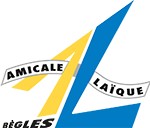 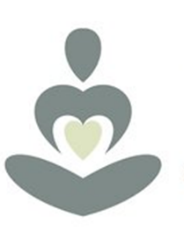 Section SophrologieMarie LESTREMAU Contact : 06 89 42 84 22						    m.lestremau@orange.frFICHE DE RENSEIGNEMENTS – Pré INSCRIPTION Coordonnées : Nom :Prénom :Adresse :Tél :@ :Date et lieu de naissance :Informations, merci de rayez les mentions inutiles : Pratique de la sophrologie ou similaire : oui – non Pass sanitaire : oui (vaccin ou PCR valable) – non Adhésion Section sophro Amicale Laïque : Inscription : oui – non / paiement année 240€ – trimestre 3x 80€ (payable à l’inscription en totalité) Atelier choisi : Mardis hors fériés et vacances de 18h30-19h15 ou/et 19h30-20h15 (Salle de Danse école Marcel Sambat Bègles)Indiquez vos choix de disponibilités pour d’autres créneaux en journée et/ou soirée, semaine et/ou weekend : 